Invitation to TenderMercy Corps reserves the right to accept or reject any late offersGeneral Conditions for TenderMercy Corps invites proposals for the services described and summarized in these documents, and in accordance with procedures, conditions and contract terms presented herein. Mercy Corps reserves the right to vary the quantity of work/materials specified in the Tender Package without any changes in unit price or other terms and conditions and to accept or reject any, all, or part of submitted offers.2.1	Mercy Corps’ Anti-Bribery and Anti-Corruption StatementMercy Corps strictly prohibits:Any form of bribe or kickback in relation to its activitiesThis prohibition includes any request from any Mercy Corps employee, consultant or agent for anything of value from any company or individual in exchange for the employee, consultant or agents taking or not taking any action related to the award of a contract or the contract once awarded.  It also applies to any offer from any company or individual to provide anything of value to any Mercy Corps employee, consultant or agent in exchange for that person taking or not taking any action related to the award of the contract or the contract.Conflicts of interests in the awarding or management of contracts If a company is owned by, whether directly or indirectly, in whole or in part, any Mercy Corps employee or any person who is related to a Mercy Corps employee, the company must ensure that it and the employee disclose the relationship as part of or prior to submitting the offer.   The sharing or obtaining of confidential informationMercy Corps prohibits its employees from sharing, and any offerors from obtaining, confidential information related to this solicitation, including information regarding Mercy Corps’ price estimates, competing offerors or competing offers, etc.  Any information provided to one offeror must be provided to all other offerors.Collusion between/among offerorsMercy Corps requires fair and open competition for this solicitation.  No two (or more) companies submitting proposals can be owned or controlled by the same individual(s). Companies submitting offers cannot share prices or other offer information or take any other action intended to pre-determine which company will win the solicitation and what price will be paid.Violations of these prohibitions, along with all evidence of such violations, should be reported to: integrityhotline@mercycorps.orgMercy Corps will investigate allegations fully and will take appropriate action.  Any company, or individual that participates in any of the above prohibited conduct, will have its actions reported to the appropriate authorities, will be investigated fully, will have its offer rejected and/or contract terminated, and will not be eligible for future contracts with Mercy Corps. Employees participating in such conduct will have his/her employment terminated.Violations will also be reported to Mercy Corps’ donors, who may also choose to investigate and debar or suspend companies and their owners from receiving any contract that is funded in part by the donor, whether the contract is with Mercy Corps or any other entity.2.2 	Tender Basis: All offers shall be made in accordance with these instructions, and all documents requested should be furnished, including any required (but not limited to) supplier-specific information, technical specifications, drawings, bill of quantities, and/or delivery schedule. If any requested document is not furnished, a reason should be given for its omission in an exception sheet.No respondent should add, omit or change any item, term or condition herein.If suppliers have any additional requests and conditions, these shall be stipulated in an exception sheet.Each offeror may make one response only.Each offer shall be valid for the period of [180 days] from its date of submission.All offers should indicate whether they include taxes, compulsory payments, levies and/or duties, including VAT, if applicable.Suppliers should ensure that financial offers are devoid of calculation errors. If errors are identified during the evaluation process, the unit price will prevail. If there is ambiguity on the unit price, the Selection Committee may decide to disqualify the offer.Any requests for clarifications regarding the project that are not addressed in written documents must be presented to Mercy Corps in writing. The answer to any question raised in writing by any offeror will be issued to that offeror. In some cases Mercy Corps may choose to issue clarifications to all offerors. It is a condition of this tender that no clarification shall be deemed to supersede, contradict, add to or detract from the conditions hereof, unless made in writing as an Addendum to Tender and signed by Mercy Corps or its designated representative.  This Tender does not obligate Mercy Corps to execute a contract nor does it commit Mercy Corps to pay any costs incurred in the preparation and submission of proposals. Furthermore, Mercy Corps reserves the right to reject any and all proposals, if such action is considered to be in the best interest of Mercy Corps.2.3 	Supplier EligibilitySuppliers may not apply, and will be rejected as ineligible, if they :Are not registered companiesAre bankrupt or in the process of going bankruptHave been  convicted of illegal/corrupt activities, and/or unprofessional conductHave been guilty of grave professional misconductHave not fulfilled obligations related to payment of social security and taxesAre guilty of serious misinterpretation in supplying informationAre in violation of the policies outlined in Mercy Corps Anti Bribery or Anti Corruption StatementSupplier (or supplier’s principals) are on any list of sanctioned parties issued by; or are presently excluded or disqualified from participation in this transaction by: the United States Government or United Nations by the United States Government, the United Kingdom, the European Union, the United Nations, other national governments, or public international organizations.Additional eligibility criteria, if applicable, are stated in section 3.2 of this tender package.2.4   	Response DocumentsOfferors can either utilize the response documents contained in this tender package to submit their offer or they can submit an offer in their own format as long as it contains all the required documents and information specified by this tender.2.5	Acceptance of Successful ResponseDocumentation submitted by offerors will be verified by Mercy Corps. The winning offeror will be required to sign a contract for the stated, agreed upon amount.2.6	Certification Regarding TerrorismIt is Mercy Corps’ policy to comply with humanitarian principles and the laws and regulations of the United States, the European Union, the United Nations, the United Kingdom, host nations, and other applicable donors concerning transactions with or support to individuals or entities that have engaged in fraud, waste, abuse, human trafficking, corruption, or terrorist activity. These laws and regulations prohibit Mercy Corps from transacting with or providing support to any individuals or entities that are the subject of government sanctions, donor rules, or laws prohibiting transactions or support to such parties.Criteria & SubmittalsOffer Form Documents Comprising the ProposalCover Letter explaining interest to be a contracted vendor or supplier, and the details of the Proposal. The content of the cover letter shall include the following information:A detailed Price offer complete with all inclusions, exclusions value adds and any other information as may be applicable Value adds and any enhancements Cover administrations and case managementPrice validity date (for this purpose and as stated on the advertisement, quote given shall remain unchanged for 90 days)A Price Offer detailing the unit price and total price, using the Price Offer Sheet template provided in section 7 and detailed scope in section five with list of Motor vehicles and staff numbers. Completed and signed Mercy Corps Supplier Information Form (template provided in section 7)Underwriter Authorization form template will be provided in section 7.Other important documents offeror feels need to be attached to support their proposalThe Financial proposal shall be signed by the offeror or a person or persons duly authorized to bind the offeror to the contract. Financial offer pages of the proposal shall be initialed by the person or persons signing the proposal and stamped with the company seal.Any interlineations, erasures, or overwriting shall be valid only if they are initialed by the person or persons signing the proposal.5. Scope of Work/Technical Specifications5.1 BackgroundMercy Corps South Sudan seeks to procure a medical insurance cover for its employees and their legal dependents from a reputable and a competent medical insurance provider. The cover will provide comprehensive group medical insurance cover to cater for both outpatient and inpatient medical services (including optical and dental). The proposed StaffMedical Scheme shall be a fully enhanced and anticipated to provide all employees and their dependents with quality medical and health care services on 24 hours. The extent of cover will however be dependent on the prevailing terms and conditions as agreed with the Insurance Company.5.2 Scope of Work  A. MEDICAL INSURANCE RISK SCHEDULE 2021 Please note the Risk Specifications: Quote must be based on Enhanced Benefits coverage.  Cover must be credit based and the mode of identification be use of biometric smart cards. Bidder must provide relevant cover details (clauses, exclusions, policy conditions, consultation limit etc.  Confirmation from underwriters that they will facilitate medical treatment not locally available in South Sudan on credit basis is required. If possible specify the countries and medical health facilities to be used in such cases. Bidders shall be required to quote based on the Summary of cover benefits provided. Bibbers who provide offers that is below this criteria shall be declared non responsive and will not be evaluated in this category. Proposal on optional individual/family Excess of Loss (XOL) on the scheme limit will be given due consideration. We are also inviting proposals on optional individual air evacuation schemes for staff and their dependents. These will be considered value add and quote shall not form part of the tender price.Scope of the Cover:Inpatient CoverThe In-patient cover benefit shall cater for illnesses requiring hospitalization with the provision of high-quality health care in case of hospitalization. The in-patient cover benefits will be fully enhanced with the provision of benefits including but not limited to post hospitalization benefits, pre-existing illnesses, congenital, chronic and HIV/AIDS related conditions, terrorism among other benefits to be specified by the bidder with the respective limits. Outpatient CoverThe Out-patient cover will cover cases of illness not requiring admission into a hospital including examinations, diagnosis at health clinics and/or hospitals with the aim of preventing any ailment or illness from growing into cases that require hospitalization. The Out-patient services should provide quality medical services including but not limited to the following benefits: Routine outpatient consultation; Diagnostic Laboratory and Radiology services; Prescribed Physiotherapy; Prescribed drugs and dressings; Routine Antenatal check-ups and postnatal care, HIV/AIDS related conditions and prescribed drugs; Routine baby vaccines among other benefits to be specified by the bidder with the respective limits. Other benefits: The medical insurance cover should also provide for the following additional benefits: Dental coverOptical Fully insured maternity cover Exclusions and RequirementsThe bidder must state clearly requirements, special conditions and/or exclusions applicable to the schemes and provide options on how to deal with the exclusions.Case ManagementThe bidder is expected to provide details on the following: -A detailed description on how the cover is going to be administered.-An analysis on how the service provider intends to address the following:Eligibility ages for the cover for employees and their dependents;Admission of members into the cover;Admission of a new born into the cover;Procedure to be followed for overseas cover;Procedure to be followed to procure last expense (if any in your package);Any other areas requiring emphasisClaims Settlement Turnaround Time: provide details of the claims settlement turnaround time. Note the time indicated will be included as part of the Service Level Agreement to review the performance of the Tenderer after contracting.Geographical CoverageThe bidder should have reputable network of health facilities within easy reach of the members and their dependents. The bidder is required to have a plan for the staff members in field locations where there are no medical facilities.Please provide the following:Full details of towns where the insurance company is represented.The appointed hospitals, clinics, and doctors that can be accessed by employees and their dependents.Full details of the medical cover outside South Sudan and all exclusions that are applicable. Methodology to provide health cover for staff members who are working and residing in hard-to-reach locations in South Sudan (Bentiu, Ganyiel, Koch, Nya and Mundri) where there no competent health centers and clinics.	Medical Cover DetailsThe Mercy Corps South staff team is constituted of approximately 116 team members. The breakdown for each family sizes is tabulated below.Break down of staff members per offices6. Sample ContractThis is the anticipated contract. However, if required, additional terms and conditions may be added by Mercy Corps in the final contract.SERVICE CONTRACT

Contract No. _______

THIS SERVICE CONTRACT entered into as of __________ by and between MERCY CORPS, a State of Washington, U.S.A. nonprofit corporation having its principal office in Portland, Oregon, U.S.A. (“Mercy Corps”) and _____________________________ (“Contractor”) is as follows:Defined Terms.   Each of the following terms has the meaning given to such term on Schedule I attached hereto:  Authorized Representative, Payment Terms, Services and SOW.  “Contract” means this Service Contract as amended, modified or supplemented from time to time taken together with its Schedules.  Additional terms may be defined throughout this Contract.Delivery of Services.   Contractor will perform the Services, and Mercy Corps will pay for the Services, in accordance with the terms and conditions and within the Performance Period set forth in this Contract and the Statement of Services.  Contractor will perform all Services through the services of Contractor’s employees.  Contractor will not delegate or subcontract any Services to be provided to Mercy Corps without Mercy Corps’ prior written consent.   Contractor agrees that including the specific individuals named (if any) as Key Personnel in Schedule I is a material part of the bargain.  Contractor will not change the Key Personnel without prior notice and an amendment to this Contract specifying the change.  Mercy Corps may withhold its consent to substitute personnel using its sole discretion.Compliance with SOW and Changes to the SOW. Services will be provided strictly in accordance with the SOW.  No deviation, substitution or change is permitted without Mercy Corps’ prior written consent; provided that Mercy Corps may terminate, suspend, increase or decrease the scope of Contractor's performance under the SOW by written notice to Contractor specifying the changes.  Unless mutually agreed, change to the SOW by Mercy Corps does not apply to change Services timely and fully delivered and performed before the date of the change.  If any change causes an increase or decrease in the cost of, or the time required for, Contractor's performance, an equitable adjustment may be made in the SOW or Payment Terms or both, if such adjustment is set forth in an amendment signed by Mercy Corps’ and Contractor’s Authorized Representative. Invoicing and Payment.   Contractor will submit invoices to Mercy Corps in accordance with the invoicing schedule and invoicing delivery terms set forth in the Statement of Services (Schedule I). Final invoices must be submitted within 60 days of the end date of the Contract. Contractor recognizes that in many cases Mercy Corps’ donor will not reimburse Mercy Corps for invoices submitted beyond 60 days after the termination of a contract and therefore Mercy Corps will have no obligation to pay any portion of invoices received more than 60 days after the end date of the Contract. Each invoice will include (i) the Contract Number; (ii) Contractor’s name and address; (iii) a description of the Services performed, (iv) the dates such Services were performed, (v) a pricing calculation based on the payment terms, (vi) properly reimbursable expenses (if any) incurred along with receipoints for such expenses (if applicable) for all individual expenses exceeding $25 USD, and (vii) such other information as Mercy Corps may reasonably request.  Invoices will only be deemed received on the date they are delivered to the Authorized Representative pursuant to the Payment Terms (see Schedule I).  If Mercy Corps determines that Services that are the subject of an invoice have not been performed in accordance with the Statement of Services, Mercy Corps may dispute the invoice by sending Contractor notice of such dispute after Mercy Corps’ receipt of the invoice. Such notice shall clearly state the specific Services disputed, and Mercy Corps’ reason for disputing the performance of the Services. If both parties accept the dispute of the invoice, they shall agree in writing as to the steps required of Contractor to ensure that the performance of the disputed Services is subsequently completed in accordance with the Additional Terms, and the time required of Contractor to complete the Services.Except as otherwise provided in the Statement of Services, Mercy Corps will pay each invoice (or adjusted invoice if the subject of dispute) in accordance with the Payment Terms within 30 days after the later of (i) receipt of the invoice or (ii) resolution of the items set forth in the notice of disputed charges.Mercy Corps may off-set any amount it owes Contractor against any amount Contractor owes Mercy Corps.Taxes, Duties and Expenses.   Except as otherwise provided in the Statement of Services, Contractor is responsible for all expenses incurred by it in performing under this Contract and all taxes, duties and other governmental charges with respect to the provision of Services.  If the law requires Mercy Corps to withhold taxes from payments to Contractor, Mercy Corps may withhold those taxes and pay them to the appropriate taxing authority.  Mercy Corps will deliver to Contractor an official notice for such taxes.  Mercy Corps will use reasonable efforts to minimize any taxes withheld to the extent allowed by law.In the event Statement of Services does allow for reimbursement of Contractor expenses, such expenses must be reasonable and included in the scope of allowable expenses stated in Schedule I and fully documented with receipoints and any other documentation reasonably necessary for Mercy Corps to determine the costs were reasonable and properly incurred.Representations, Warranties and Additional Covenants.   Contractor represents and warrants to Mercy Corps and covenants with Mercy Corps as follows.Contractor has full rights and authority to enter into and perform its obligations under this Contract.  Contractor’s performance will not violate any agreement or obligation between Contractor and any third party.Contractor has the requisite skills to perform the Services in accordance with the SOW.Contractor possesses all governmental and other certifications and licenses necessary to perform the Services.  Performance by Contractor of its obligations under this Contract will not infringe on any patent, copyright, trademark, trade secret or other proprietary right of any third party.Contractor will comply with all applicable law, regulations and rules in the performance of its obligations under this Contract.Contractor has not, and will not, engage in transactions with, or provide resources or support to, individuals and organizations associated with terrorism, including those individuals or entities that appear on the Specially Designated Nationals and Blocked Persons List maintained by the U.S.  Treasury (http://www.treasury.gov/resource-center/sanctions/SDN-List/Pages/default.aspx) or the United Nations Security designation list (http://www.un.org/sc/committees/1267/aq_sanctions_list.shtml).Contractor will comply with and train its employees in all applicable laws against bribery, corruption, inaccurate books and records, inadequate internal controls and money-laundering, including the U.S. Foreign Corrupt Practices Act and the UK Bribery Act.  Contractor has not and will not offer or give any employee, agent, or representative of Mercy Corps anything of value to secure any business from Mercy Corps or influence such person to alter the terms, conditions, or performance of any contract with or purchase order from Mercy Corps, including but not limited to this Contract.Contractor, including its owners or employees, does not own, directly or indirectly, any other company that was competing for award of this Contract.  Contractor did not seek or obtain confidential information related to the award of this Contract from any Mercy Corps employee, agent or representative.  Contractor did not collude or conspire with any other individual or entity to limit competition for the award of this Contract, to set prices being offered or in any other way to interfere with free and open competition.Contractor is not owned in whole or in part, directly or indirectly, by any immediate or extended family member of any Mercy Corps employee, agent or representative, or, if so owned, Contractor fully disclosed such relationship and any potential conflict of interest has been waived, in writing, by Mercy Corps.Contractor has not engaged in, and will not engage in, any of the following conduct:  (A) trafficking in persons (as defined in the Protocol to Prevent, Suppress, and Punish Trafficking in Persons, especially Women and Children, supplementing the UN Convention against Transnational Organized Crime); (B) procuring a commercial sex act; or (C) using forced labor.Contractor is not the subject or any governmental or donor investigation and has not been debarred or suspended by any government, governmental agency or donor.Independent Contractor.   The parties intend to be independent Contractors.  Contractor will be solely responsible for and have control over the means, methods, techniques, personnel and procedures for performing the Services.  Neither party will be deemed an agent or partner of the other party.Work Product and Intellectual Property Rights.    “Work Product” means any and all  (1) intellectual property, intellectual property rights, materials, tangible personal property and other work product that Contractor creates (or has created), alone or jointly with one or more other persons, (a) that relates to any SOW under this Contract, (b) that results from or arises out of any services performed by Contractor for Mercy Corps,  (c) for which Contractor used equipment, supplies, facilities or trade secret information of Mercy Corps in creating such work product, or (d) that is derived or otherwise created from any intellectual property, intellectual property rights, materials, tangible personal property, or other assets of Mercy Corps; and (2)  materials that contain, embody, disclose, reflect, or refer to any of the foregoing.  Mercy Corps will be the sole owner of all Work Product.  To the extent allowed by applicable law, all Work Product that consists of subject matter of U.S. or any other country’s copyright laws will constitute “works made for hire” under applicable copyright laws.  Contractor will not provide Work Product to any person other than employees or agents of Mercy Corps.  Contractor will hold all Work Product in trust for Mercy Corps.  All Work Product will be deemed to be Confidential Information of Mercy Corps and subject to the provisions of Section 9.  Contractor will promptly disclose in writing to Mercy Corps all Work Product that Contractor creates, alone or jointly with others, in the performance of its obligations under this Contract.Contractor hereby irrevocably assigns and transfers to Mercy Corps (i) all rights, title and interest in all Work Product, (ii) all related rights and remedies, and (iii) all claims (for damages or otherwise) and causes of action with respect to any Work Product.Contractor hereby irrevocably waives and agrees never to assert any Moral Rights that may exist anywhere in the world in or with respect to any Work Product, including claims for damages and other remedies.  “Moral Rights” means any and all right to claim authorship to or to object to any distortion, mutilation or other modification or other derogatory action in relation to a work, whether or not such action would be prejudicial to the author’s reputation, and any similar right, existing under common or statutory law of any country in the world or under any treaty, regardless of whether or not such right is denominated or generally referred to as a “moral right”.Confidentiality.   Contractor will maintain, and cause each of its employees and others it involves in performing its obligations under this Contract to maintain, the confidentiality of: (i) any information Mercy Corps provides to Contractor that Mercy Corps identifies as confidential; (ii) the terms and conditions of this Contract; and (iii) nonpublic information regarding Mercy Corps’ policies and practices.  Upon Mercy Corps’ request, Contractor will return to Mercy Corps all confidential information provided by Mercy Corps to Contractor.Indemnification.   Contractor will indemnify Mercy Corps and each of its officers, directors, employees, representatives and agents (each, an “Indemnitee”), and hold them harmless from, any and all losses, claims, damages, liabilities, any government or donor investigations, fines or penalties and related expenses (including incidental and consequential damages and reasonable attorneys’ fees, whether incurred at the investigative, trial or appellate level or otherwise) incurred by any Indemnitee or asserted against any Indemnitee by any third party or by Contractor arising out of, in connection with, or as a result of this Contract, any failure by Contractor to fully perform its obligations under this Contract or any breach by Contractor of any of its representations and warranties under this Contract, provided that such indemnity will not, as to any Indemnitee, be available to the extent that such losses, claims, damages, liabilities or related expenses resulted from the gross negligence or willful misconduct of such Indemnitee.Termination.  This Contract may be terminated under the following circumstances:by both Parties on mutual written agreement of the Parties;by either Party for its convenience with written notice and after the Termination Notice Period specified in Schedule I has expired;by Mercy Corps immediately upon written notice in the event Mercy Corps’ donor(s) terminates or withdraws funding that Mercy Corps would use to pay Contractor under this Contract;by either Party due to the non-terminating Party’s breach of this Contract and failure to correct such breach within 15 days prior notice of such breach;be either Party upon written notice if a force majeure event, including any not reasonably foreseeable war, insurrection, change in law or government action or inaction, strike, natural disaster or similar event, prevents the terminating Party from being able to fulfill its obligations under this Contract; orby Mercy Corps immediately upon written notice if Mercy Corps using its sole discretion determines that Contractor has or will breach any of its warranties, covenants or representations in this Contract, in which case Mercy Corps may withhold any and all amounts owed to Contractor until such breach is remedied.In the event of termination due to Contractor’s breach of this Contract or by Contractor for Contractor’s convenience, Mercy Corps will not be obligated to pay Contractor for any partially completed work.  In the event termination is due to Mercy Corps’ breach of this Contract, by Mercy Corps for Mercy Corps’ convenience, due to force majeure event, or due to loss of funding, Mercy Corps will be obligated to pay Contractor for its reasonable, pro-rated costs of work completed and expenses properly incurred prior to termination. However, Mercy Corps will not be responsible for any expenses incurred in anticipation of termination or suspension.Dispute Resolution.   Any unresolved dispute or claims will be settled by arbitration administered by the International Centre for Dispute Resolution in accordance with its International Arbitration Rules.  The number of arbitrators will be one.  The place of arbitration will be Portland, Oregon.  The language of the arbitration will be English.Access to Books and Records.   Mercy Corps, its donors (including, if applicable, USAID, and the Comptroller General of the United States) and any of their respective representatives will have access to any books, documents, papers and records of Contractor that are directly pertinent to this Contract for the purpose of making audits, examinations, excerpoints and transcriptions for a period of seven years following the completion of the Contract.Additional Donor Terms and Conditions.   The Donor Terms (if any) are incorporated in this Contract by reference and are fully binding on Contractor and Mercy Corps.  In the event of a conflict between the Donor Terms and any other provision of this Contract or any other document between Contractor and Mercy Corps, the Donor Terms will prevail.Miscellaneous.   This Contract and the rights and obligations of the parties hereto will be governed by and construed in accordance with the laws of the State of Oregon (exclusive of the United Nations Convention on Contracts for the International Sale of Goods), without regard to the conflict of laws provisions thereof.No right or obligation under this Contract (including the right to receive monies due) will be assigned without the prior written consent of Mercy Corps.  Any assignment without such consent will be void.  Mercy Corps may assign its rights under this Contract.All notices provided for herein will be in writing and will be delivered by hand or overnight courier service, email or fax in accordance with each party’s contact information set forth on Schedule I.  Notices will be deemed to have been given when received, provided that notices sent by email or fax will be deemed received when sent (except that, if not sent during normal business hours for the recipient, will be deemed received at the opening of business on the next business day for the recipient).Time is of the essence of each and every obligation of Contractor under this Contract.If any provision of this Contract is prohibited by or invalid under applicable law, such provision will be ineffective only to the extent of such prohibition or invalidity without invalidating the remainder of such provision or any remaining provisions of this Contract.Except as otherwise provided above, this Contract may be amended or modified only by a written document signed by both parties.  This Contract constitutes the entire contract between the parties relating to the subject matter hereof and supersedes any and all previous Contracts and understandings, oral or written, relating to the subject matter hereof.No failure on the part of Mercy Corps to exercise, and no delay in exercising, any right, power, privilege or remedy under this Contract will operate as a waiver thereof; nor will any single or partial exercise of any such right, power, privilege or remedy preclude any other or further exercise thereof or the exercise of any other right, power, privilege or remedy.  The rights and remedies under this Contract are cumulative and not exclusive of any rights, powers, privileges and remedies that may otherwise be available to Mercy Corps.The warranty, representations, dispute resolution, confidentiality and indemnification provisions of this Contract will survive the termination, cancellation of expiration of this Contract.IN WITNESS WHEREOF, this Service Contract has been duly executed as of the date first written above.SCHEDULE I: ADDITIONAL TERMSAuthorized Representatives and Contact Information: Termination for Convenience Notice Period: [include the number of days within which Mercy Corps can terminate for its convenience] (the “Termination Notice Period”)7. Attachments to the Tender PackageAttachment 1 -Supplier Information Form templateThe information provided will be used to evaluate the Company before contracting with the Mercy Corps.Please complete all fields.Supplier InformationFinancial InformationProduct/Service InformationReferences Supplier Self-Certification of EligibilityCompany certifies that:It, its affiliates and subsidiaries, owners, officers, directors and key employees (to the best of its knowledge) are not the subject of any government’s sanctions, designations, donor rules or prohibitions, or laws prohibiting transactions with it/them. It is not the subject of any donor government investigation into its misconduct with any other recipient of that donors funding. It, its affiliates and subsidiaries, owners, officers, directors and key employees have not and do not engage in any form of terrorism or attacks on civilians and do not provide any form of material support or financial resources for individuals or organizations that do engage in any form of terrorism or deliberate attacks on civilians.  It, its affiliates and subsidiaries, owners, officers, directors and key employees have not and do not engage in weapons or drugs manufacture, transport, sale or distribution.  It is not in default on any material credit agreement, bankrupt or being wound up, are having its  affairs administered by the courts, have entered into arrangements with creditors, have suspended business activities, are the subject of proceedings concerning those matters, or are in any analogous situation arising from a similar procedure provided for in national legislation or regulations.It is has not been determined to be in breach of a material contract by any legal body anytime within the past 2 years. It pays taxes as and when due and is not currently the subject of any investigation or proceeding related to back-owed taxes. It provides workers compensation insurance to its workers in accordance with the laws of the countries where it operates.It pays social security obligations as required in the countries where it operates.It, its owners, officers and directors have not been convicted of an offense concerning its professional conduct and  has not engaged in grave professional misconduct.It, its affiliates and subsidiaries, owners, officers, directors and key employees have not been the subject of criminal investigation or judgement for fraud, corruption, human trafficking, spying, weapons transport or smuggling, sexual exploitation or abuse, involvement in a criminal organization or any other criminal activity.It treats its employees with dignity and respect and maintains social operating standards, including::  working conditions and social rights: avoidance of child labor, bondage, forced labor, human trafficking or exploitation; assurance of safe and reasonable working conditions; freedom of association; freedom from exploitation, abuse, and discrimination; protection of basic social rights of its employees and Mercy Corps beneficiaries.To the best of its knowledge, no Mercy Corps employee, officer, consultant or other party related to Mercy Corps has a financial interest in the Company’s business activities, nor is any Mercy Corps employee related to any owner, officer, director or employee of the company, and, if so, it will ensure that the relationship is disclosed to Mercy Corps and will not used for improper influence.  Discovery of an undisclosed Conflict of Interest  will result in immediate revocation of the Company’s Authorized Supplier status and disqualification of Company from participation in future Mercy Corps procurement.It understands that attempting to or agreeing to provide anything of value to any Mercy Corps employee, agent or representative for the purpose of encouraging that person to award Company a contract or take or not take any action related to any contract will result in immediate termination of any agreement.  Company certifies that it does not engage in such conduct..It understands that Mercy Corps seeks fair and open competition and the fairest price available and that any attempt by company to subvert fair and open competition, including working with other bidders to fix prices, working to exclude competition, seeking confidential information from Mercy Corps or other bidders, using multiple related or controlled companies to give the appearance of competition, or any similar activity, will result in termination of any agreement.  Company certifies that it does not engage in such conduct.It understands that Mercy Corps prohibits any of its partners or suppliers  from bribing public officials and certifies that it does not do so.It is not conducting business under other names or aliases that have not been declared to Mercy Corps.If the Company cannot certify to any of the above it should explain why not.  Mercy Corps may take the individual circumstances into account for some situations. However, any false certification could be grounds for immediate disqualification and termination of any future agreement.By signing the Supplier Information Form you certify that your Company is eligible to supply goods and services to major donor funded organizations and that all of the above statements are accurate and factual. Company Name:			                   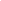 Name of Representative:		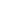 Title:								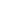 Signature:				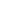 Date:					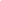 Attachment 2 -Price Offer Sheet templateMEDICAL COVER OFFER Name of Tenderer_________________________________Tender Number______________________________Proposals must also include the following information:Comprehensive details on the scope of the In-patient, Out-patient, dental optical and maternity cover including of the benefits contained therein and the limits/sub-limits where applicable;Products and Complimentary Services E.g. Value added services, Special needs and Chronic disease management programs etc.;Basis for pro-rating insurance premiums for short term covers;List all the exclusions, extensive and special clauses, policy limitations applicable.Tender Name: Provision of health insurance to Mercy Corps South Sudan staffTender Name: Provision of health insurance to Mercy Corps South Sudan staffTender No: JUB-0069Location: Juba, South SudanCorrespondence Language(s): EnglishCorrespondence Language(s): EnglishBrief Summary Description: The purpose of this tender is to secure competitive proposals to select a bidder(s) for provision of insurance covers through insurance firms for all its staff and dependents based in South Sudan and the neighboring countries. Interested, qualified, technically competent, and eligible insurance firms are hereby invited to apply for provision of insurance services for the year February 2022 – December 2023The offerors shall seal the original and copy of tender in separate envelopes, duly marking the envelopes as “Technical” and “Financial”. The envelopes shall then be sealed in an outer envelope. The bidders whose technical proposal shall meet the minimum scores during the evaluation, shall proceed to financial evaluation where their financial envelope will be opened.All bidding instructions and information about this tender are detailed in the following sections.Brief Summary Description: The purpose of this tender is to secure competitive proposals to select a bidder(s) for provision of insurance covers through insurance firms for all its staff and dependents based in South Sudan and the neighboring countries. Interested, qualified, technically competent, and eligible insurance firms are hereby invited to apply for provision of insurance services for the year February 2022 – December 2023The offerors shall seal the original and copy of tender in separate envelopes, duly marking the envelopes as “Technical” and “Financial”. The envelopes shall then be sealed in an outer envelope. The bidders whose technical proposal shall meet the minimum scores during the evaluation, shall proceed to financial evaluation where their financial envelope will be opened.All bidding instructions and information about this tender are detailed in the following sections.Brief Summary Description: The purpose of this tender is to secure competitive proposals to select a bidder(s) for provision of insurance covers through insurance firms for all its staff and dependents based in South Sudan and the neighboring countries. Interested, qualified, technically competent, and eligible insurance firms are hereby invited to apply for provision of insurance services for the year February 2022 – December 2023The offerors shall seal the original and copy of tender in separate envelopes, duly marking the envelopes as “Technical” and “Financial”. The envelopes shall then be sealed in an outer envelope. The bidders whose technical proposal shall meet the minimum scores during the evaluation, shall proceed to financial evaluation where their financial envelope will be opened.All bidding instructions and information about this tender are detailed in the following sections.Tender Package Available from:19th Jan, 2022Tender Package Pickup Location: https://www.mercycorps.org/tendersDeadline for Offer Submission: 4th February, 2022 at 10.00 AM EAT.Submit Offers to:Electronic submissions; tenders@mercycorps.orgQuestions and Answers (Q&A)Questions and Answers (Q&A)If any, Submit Questions in writing to: Email address; ss-tender@mercycorps.orgIf any, Submit Questions in writing to: Email address; ss-tender@mercycorps.orgLast Day for Questions;28th Jan, 2022 at 5.00 PM EAT.No more questions will be accepted after this date.Questions will be answered by:31st Jan 2022 at 5.00 PM EATQuestions will be answered through: All questions received will be consolidated and responses uploaded on the website https://www.mercycorps.org/tenders alongside the tender documents by 24th Jan, 2022Questions will be answered through: All questions received will be consolidated and responses uploaded on the website https://www.mercycorps.org/tenders alongside the tender documents by 24th Jan, 2022Documentation ChecklistDocumentation ChecklistThese documents are contained within this tender package: Invitation to TenderGeneral Conditions for TenderCriteria and SubmittalsPrice Offer SheetSupplier Information FormScope of WorkSample Contract3.1       Contract Terms Mercy Corps intends to issue a Fixed Price contract to one or several company(ies) or organization(s). The successful offeror(s) shall be required to adhere to the statement of work and terms and conditions of the resulting contract. The anticipated contract is incorporated in Section 6 herein. By submitting an offer, offerors certify that they understand and agree to all of the terms and clauses contained in Section 6.3.2	Specific Eligibility Criteria Eligibility criteria must be met and the corresponding supporting documents listed below under “Tender Submittals” must be submitted with offers. Offerors who do not submit these documents may be disqualified from any further technical or financial evaluation.Eligibility Criteria:The offeror must be legally registeredThe offeror must be in good standing with its governing tax authorityThe offeror must be registered with the regulatory authority3.3	Tender SubmittalsNB: Please note that all documents provided will be verified with the relevant authorities where necessary to establish authenticity. Issuing of fake documents will render the tender submission non-responsiveDocuments and required information listed in tender submittals are necessary in order to support the eligibility criteria and to conduct technical evaluations of received offers (and due diligence). While absence of these documents and/or information does not denote mandatory disqualification of suppliers, the lack of these items has the potential to severely and negatively impact the technical evaluation of an offer. The offerors shall seal the original and copy of tender in separate envelopes, duly marking the envelopes as “Technical” and “Financial”.  The envelopes shall then be sealed in an outer envelope.  The bidders whose technical proposal shall meet the minimum scores during the evaluation, shall proceed to financial evaluation where their financial envelope will be opened.Offers will be marked with the tender number MCSS/JUB/0069/2022 and the category they have applied for on top of the envelope or email subject.Documents supporting the Eligibility Criteria:Submit valid copy of Certificate of Incorporation Submit copy of valid tax clearance CertificateDocuments to conduct the Technical Evaluation and additional Due Diligence: MEDICAL INSURANCE COVER.Submit recommendations from at least 3 clients who have received insurance services from your company in South Sudan. At least 2 of the clients must be an INGO operating in South Sudan.Provide detailed company profile showing company location, history, and organizational structure. The company must have been in Insurance services business for at least two years and has presence in South Sudan preferably in Juba Submit detailed CVs of top management and technical staff. Price offer complete with all inclusions. Clearly indicate what conditions constitute exclusions and any other information as may be applicable.Provide evidence of company’s capabilities to provide insurance services to persons in hard-to-reach locations in South Sudan (Ganyiel, Nyal, Koch, Bentiu in Unity State and Mundri in Western Equatoria State).Provide evidence of ability to have access to and provide insurance service to staff dependents in Sudan, Uganda, Kenya and in IDP and Refugee camps in South Sudan and neighboring countries.Preferably, the company must own at least one health center or clinic registered under the applicant’s business name preferably in Juba, South Sudan.Mandatory Requirements – CONDITIONS TO BE MET BY THE INSURANCE COMPANYMust give current recommendation letters from reputable entities, preferably INGOs and or UN agencies. Must submit signed agreements with reputable service providers (hospitals/medical centers etc.) through whom the bidder provides medical services to its clients. Must submit a copy of the audited accounts by a reputable audit firm.Must provide a detailed company profile showing company location, history, and organizational structure and geographic spread of the service providers with emphasis on the locations mentioned in section 10 above.Must submit detailed CVs of at least 5 (five) top and technical staff with evidence of Professional qualifications and membership to professional bodies. Must submit copies of the following documents:-Valid Tax clearance Certificate -Certificate of Registration/Incorporation. Price Offer :The Price offer is used to determine which offer represents the best value and serves as a basis of negotiation before award of a contract. As a Fixed-Price contract, the price of the contract to be awarded will be an all-inclusive fixed price basis, either in the form of a total fixed price or a per-unit/deliverable fixed price. No profit, fees, taxes, or additional costs can be added after contract signing. Offerors must show unit prices, quantities, and total price, as displayed in the Offer Sheet in Section 4. All items must be clearly labeled and included in the total offered price.Offerors must indicate if VAT is included and other applicable levies in their offer 3.4	Currency Offers should be submitted in: 	USD	Payments will be made in:	USD3.5	Tender Evaluation (Trade-Off Selection Method)Based on the above submittals, a Mercy Corps Tender Committee will conduct a tender evaluation process. Mercy Corps reserves the right to accept or reject any or all proposals, and to accept the offer(s) deemed to be in the best interest of Mercy Corps. MC will not be responsible for or pay for any expenses or losses which may be incurred by any Offeror in the preparation of their tender.Evaluations will be conducted as described in the following subsections:3.5.1	Scoring Evaluation Trade-Off MethodMercy Corps Tender Committee will conduct a technical evaluation which will grade technical criteria on a weighted basis (each criteria is given a percentage, all together equaling 100%). Offeror's proposals should consist of all required technical submittals so a Mercy Corps committee can thoroughly evaluate the technical criteria listed herein and assign points based on the strength of a technical submission.Award criteria shall be based on the proposal’s overall “value for money” (quality, cost, delivery time, etc.) while taking into consideration donor and internal requirements and regulations.  Each individual criteria has been assigned a weighting prior to the release of this tender based on its importance to Mercy Corps in this process. Offeror(s) with the best score will be accepted as the winning offeror(s), assuming the price is deemed fair and reasonable and subject to the additional due diligence in section 3.5.2.When performing the Scoring Evaluation, the Mercy Corps tender committee will assign points for each criteria based on the following scale:The evaluation shall be carried out in three stages i.e. Completeness and eligibility to check for mandatory requirements, Technical and Financial evaluation. Technical shall carry 70% while Financial shall carry 30%. Only firms meeting all the mandatory requirements shall proceed for Technical evaluation. Those who score 55 out of 70 will proceed to the financial evaluation. 3.5.2	Additional Due DiligenceUpon completion of both the technical and financial evaluations Mercy Corps may choose to engage in additional due diligence processes with a particular supplier or supplier(s). The purpose of these processes is to ensure that Mercy Corps engages with reputable, ethical, responsible Suppliers with solid financials and the ability to fulfill the contract. Additional due diligence may take the form of the following processes (though it is not limited to):Reference Checks by contacting previous and current clientsDetermination of relations and affiliations between offerorsInternet searchCheck whether the firm has been barred by any organization or is on the gray list embargoOther appropriate documented method giving Mercy Corps increased confidence in the supplier’s ability to performOfferors must submit their own independent offer including at least (but not limited to):All documents requested in the “Eligibility Criteria” section of this Tender PackageAll documents requested in the “Tender Submittals” section of this Tender PackageAll information listed in the “Documents Comprising the Proposal” section belowDue completion of the following forms – Price offer form, Supplier Information Form and Underwriters Authorization Form. Submission and verification of all documents stated herein and mandatory requirements for the proposed underwriter.All offers must be duly signed (including position and full name of the signer) and stamped, with the date of completion.FAMILY SIZENUMBER OF STAFFM10M+11M+21M+37M+498M+50SNLocationsRegular staff membersStaff dependents1Juba country office16602Bentiu field office 331323Nyal field office15604Ganyiel field office16645Mundri field office15606Koch field office2184TotalTotal116460MERCY CORPS

By:Name:	
Title:________________________________

By:	
Name:	
Title:	1. Services and Statement of Work: In accordance with the terms of the Contract, Contractor agrees to perform the following services in the following manner. a.	Background: 
b.	Scope of Work: 
c.	Deliverables: The Contractor shall deliver the following deliverables in accordance with the schedule set in Section 2 below:The term “Services” means all services, including delivery of all deliverables, described in this clause, which is the scope of work (the “SOW”).  2. Performance Period: The start date of this Contract is XXX and, unless earlier terminated in accordance with Section 11, has an end date of XXX. The individual due dates of each deliverable are as follows:3. Pricing: This is a firm and fixed price Contract that includes a ceiling amount of XXX for Services rendered under this Contract. Payments will be made according to the deliverables schedule below:Invoicing and Payment Terms: [Upon written acceptance by Mercy Corps of each Services deliverable] [Upon completion of the Contract] Contractor will submit an Invoice in accordance with pricing as specified in the Contract.  Mercy Corps will make payment to Contractor for all sums not in dispute within 30 days of receipt of Contractor’s invoice(s) (the “Payment Terms”).Key Personnel: Not applicable [if applicable, include a list of the Contractor’s personnel that are key to the bargain and the project and that the Contractor cannot change without prior written approval.  If not applicable, note “Not Applicable” here.] (the “Key Personnel”). Mercy Corps: Only the following Mercy Corps employees are authorized to agree to any amendment of this Contract: Contractor: Contractor’s authorized representative for all purposes is: Only the following Mercy Corps employees are authorized to receive invoices, accept, or reject Services or sign SCRs. Only the following Mercy Corps employees are authorized to receive invoices, accept, or reject Services or sign SCRs. Company NameAny other names company is operating under (Acronyms, Abbreviations, Aliases)Previous names of the companyAddressWebsitePhone/Fax NumbersPhone:                                                    Fax:Primary ContactName:                                                     Phone Number:                  Email Address:# of Staff# of LocationsAvg. Value of Stock on Hand (USD)Government - owned (yes/no)Name(s) of Board of DirectorsName(s) of Company Owner(s)Parent companies, if anySubsidiary or affiliate companies, if anyBank Name and AddressName under which company is registered at bankPayment TermsPayment By:  Check Yes | No     Wire Transfer Yes | No Specify Standard Payment Terms (Net15, 30, etc.)List Range of Products/Services OfferedBasis For Pricing (Catalog, List, etc.)Client Name:Contact Name, Phone, Email Address:Client Name:Contact Name, Phone, Email Address:Client Name:Contact Name, Phone, Email Address:Premium Rate StructurePremium Rate StructurePremium Rate StructurePremium Rate StructureBenefitFamily SizesUnit of MeasureUnit/Rack Rate Option       1Unit/Rack Rate   Option      2Inpatient MPer Family Inpatient M+1Per Family Inpatient M+2Per Family Inpatient M+3Per Family Inpatient M+4Per Family Inpatient M+5Per Family OutpatientMPer Family OutpatientM+1Per Family OutpatientM+2Per Family OutpatientM+3Per Family OutpatientM+4Per Family OutpatientM+5Per Family Maternity-Per Family (either employee or spouse) Dental-Per Person Optical- Per PersonS/No. CLASS OF INSURANCE SUM INSURED  (USD) RATE NETPREMIUM (USD) LEVIES (USD) GROSS PREMIUM (USD) UNDERWRITER 1Medical insurance coverGRAND TOTALS  GRAND TOTALS  AMOUNT IN WORDS.AMOUNT IN WORDS.AMOUNT IN WORDS.AMOUNT IN WORDS.AMOUNT IN WORDS.AMOUNT IN WORDS.AMOUNT IN WORDS.AMOUNT IN WORDS.Company Name:Name of Representative:Title:Signature:Date:Tender #: